Chown United Church 3519 Cambie Street (@ 19th) Getting there by transit – Cambie buses; Canada Line station at King Edward (25th)Map of AreaParking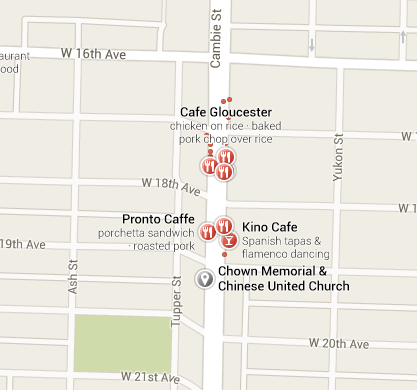 No parking lot.Free parking on Cambie Street in front of the church and further south.Parking is metered north of 19th!Parking available on Tupper Street, next to the fence behind the school (Edith Cavell Elementary).Also lots of street parking on 19th  - east of Yukon.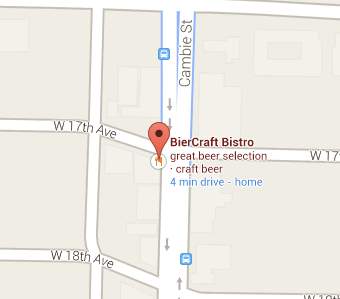 AfterwardsWe must leave by 9:45 pm.No alcohol in the church.Lots of spots for nearby for socializing afterwards, for those who want to.Biercraft @ 17th is recommended.